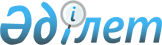 О переименовании села Карасу в село Косы батыр Суханбаевского сельского округа Байзакского района Жамбылской областиСовместное постановление акимата Жамбылской области от 25 декабря 2020 года № 296 и решение Жамбылского областного маслихата от 25 декабря 2020 года № 53-3. Зарегистрировано Департаментом юстиции Жамбылской области 28 декабря 2020 года № 4866
      В соответствии с Законом Республики Казахстан от 23 января 2001 года "О местном государственном управлении и самоуправлении в Республике Казахстан", Законом Республики Казахстан от 8 декабря 1993 года "Об административно-территориальном устройстве Республики Казахстан", с учетом мнения населения соответствующей территории и на основании заключения областной ономастической комиссии от 24 ноября 2020 года акимат Жамбылской области ПОСТАНОВЛЯЕТ и Жамбылский областной маслихат РЕШИЛ:
      1. Переименовать село Карасу в село Косы батыр Суханбаевского сельского округа Байзакского района Жамбылской области.
      2. Контроль за исполнением данного нормативного правового акта возложить на постоянную комиссию областного маслихата по вопросам экономики, бюджета, налога и местного самоуправления и на заместителя акима области Е.Жылкыбаева.
      3. Настоящий нормативный правовой акт вступает в силу со дня государственной регистрации в органах юстиции и вводится в действие по истечении десяти календарных дней после дня его первого официального опубликования.
					© 2012. РГП на ПХВ «Институт законодательства и правовой информации Республики Казахстан» Министерства юстиции Республики Казахстан
				
      Аким Жамбылской области 

Б. Сапарбаев

      Исполняющий обязанности секретаря 

      Жамбылского областного маслихата 

М. Берік
